Publicado en  el 11/06/2015 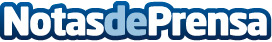 Nuevo Premio para el Kia Soul EV 100% eléctricoDatos de contacto:Nota de prensa publicada en: https://www.notasdeprensa.es/nuevo-premio-para-el-kia-soul-ev-100-electrico_1 Categorias: Automovilismo Premios Industria Automotriz http://www.notasdeprensa.es